中国铁路人才招聘网报名流程登录报名网站网上搜索中国铁路人才招聘网官网（网址：http://rczp.china-railway.com.cn/）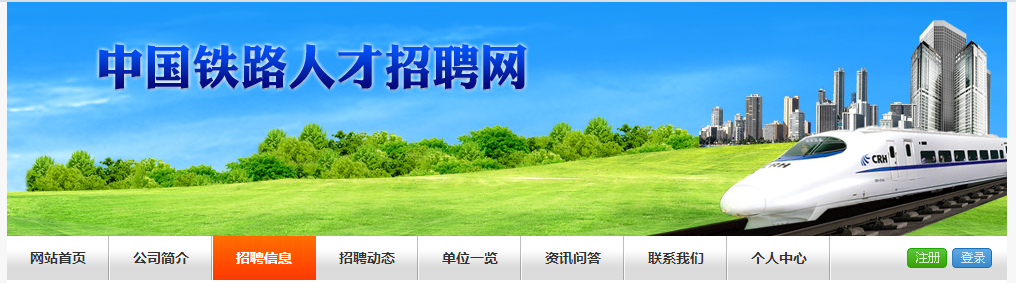 二、注册个人信息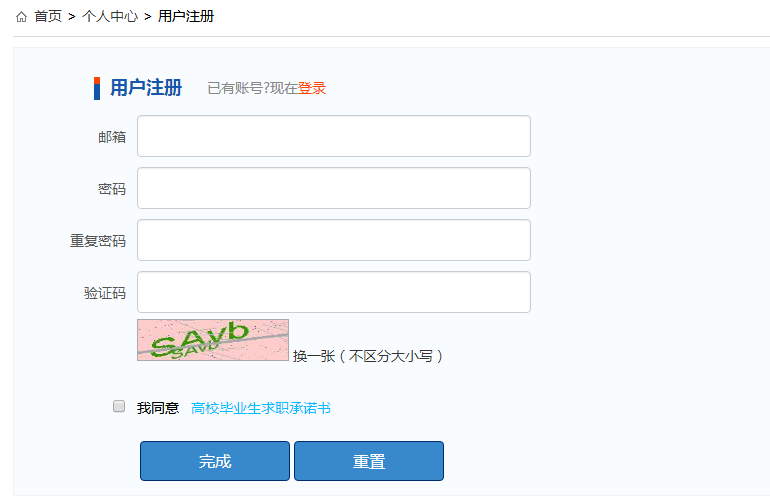 注：注册成功后务必使用所注册的邮箱激活。三、制作个人简历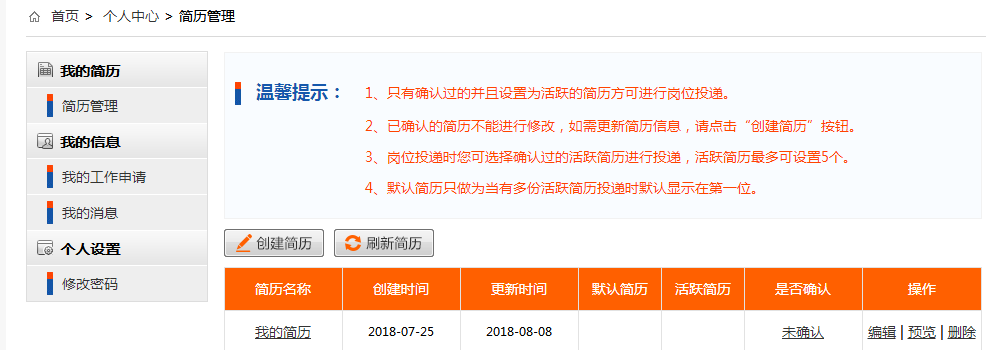 注：创建简历成功后如实填写个人信息，如遇到不能填写的情况请保存跳转（例：上传电子版照片成绩单扫描件还未加盖学校公章请保存跳转）按照岗位申报请各毕业生严格按照专业及岗位需求表填报各站段，以免因错报直接取消面试资格，后果自负。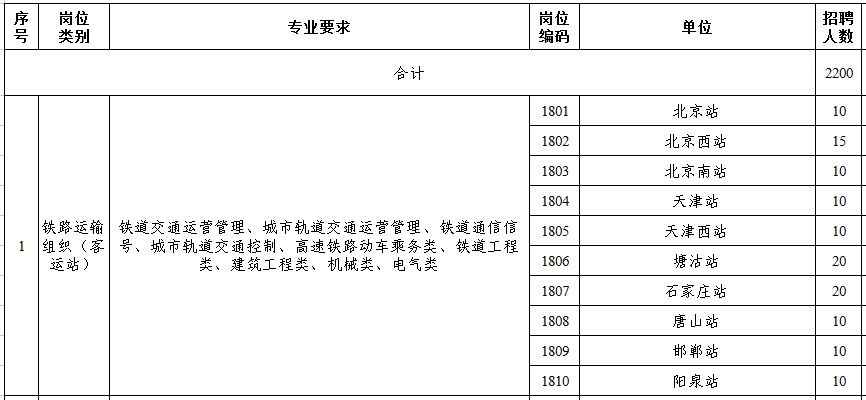 注：报名各站段的毕业生必须是符合专业要求，非专业要求的各专业毕业生报名则视为无效，请谨慎填报（例：铁道交通运营管理专业可报名北京站，物流管理报名北京站则视为无效）核对及提交报名信息    简历创建成功后用于各路局在铁路人才招聘网投递简历，请各毕业生务必准确。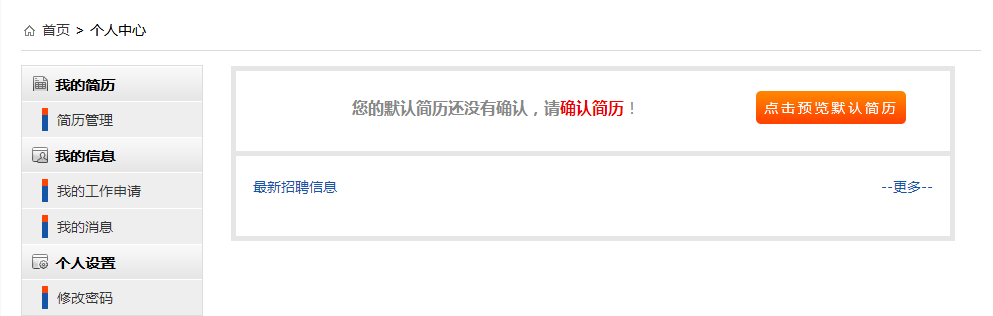 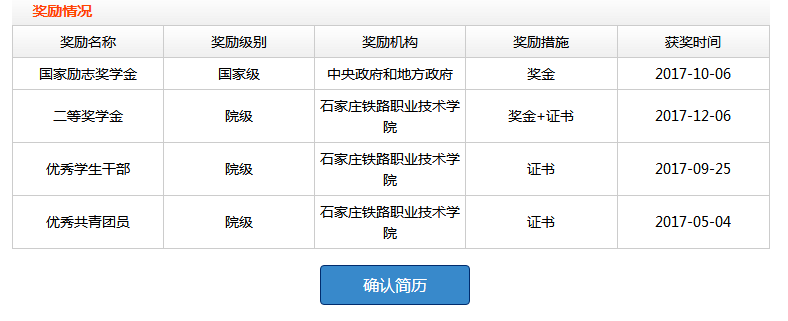 注：个人简历填写完毕请先预览所填写内容，以确保填写无误，简历还未补充完善的毕业生请勿点击确认简历按钮，待补充完善方可确认简历。